Sample Assessment Outline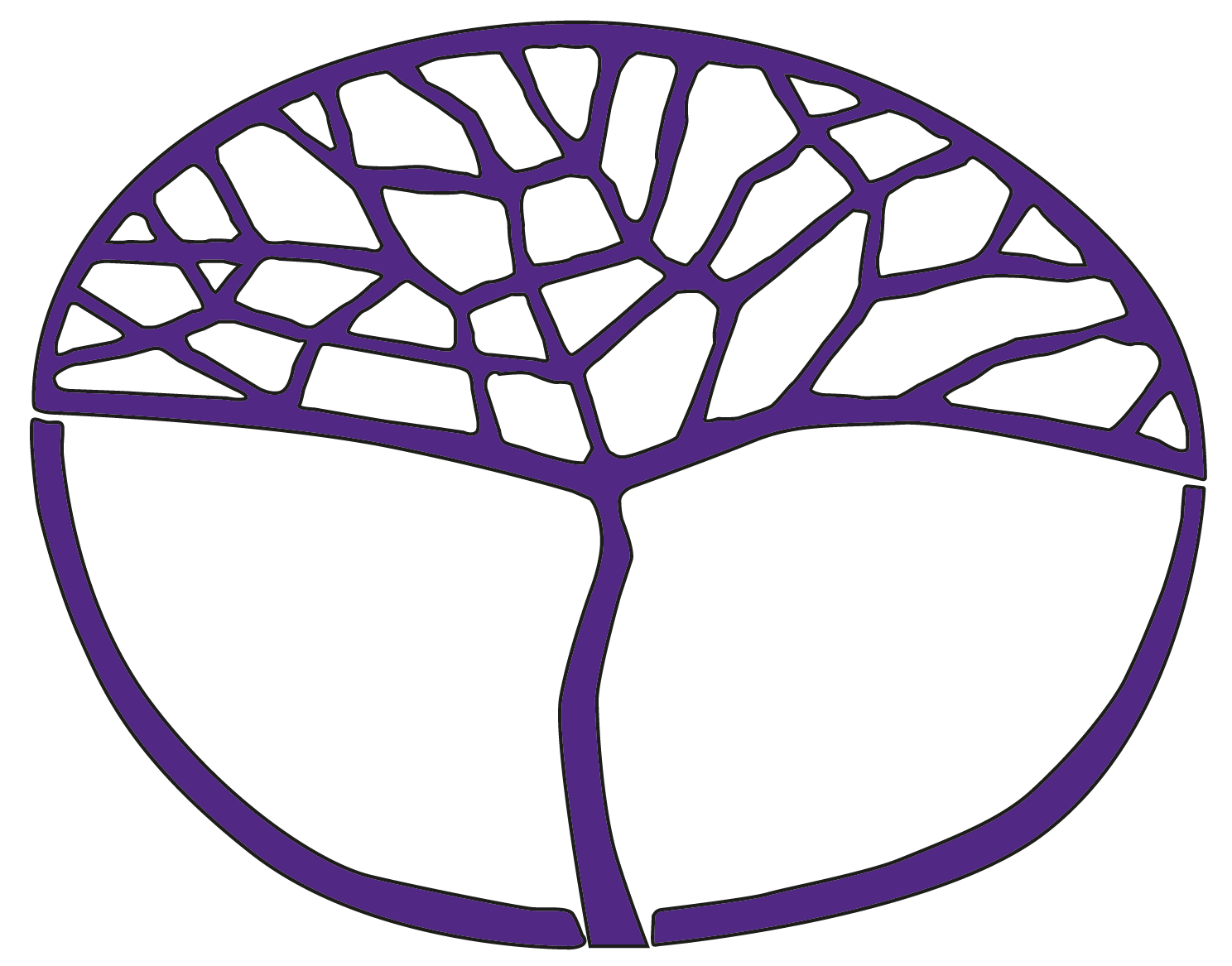 Integrated ScienceATAR Year 12Copyright© School Curriculum and Standards Authority, 2015This document – apart from any third party copyright material contained in it – may be freely copied, or communicated on an intranet, for non-commercial purposes in educational institutions, provided that the School Curriculum and Standards Authority is acknowledged as the copyright owner, and that the Authority’s moral rights are not infringed.Copying or communication for any other purpose can be done only within the terms of the Copyright Act 1968 or with prior written permission of the School Curriculum and Standards Authority. Copying or communication of any third party copyright material can be done only within the terms of the Copyright Act 1968 or with permission of the copyright owners.Any content in this document that has been derived from the Australian Curriculum may be used under the terms of the Creative Commons Attribution 4.0 International licence.DisclaimerAny resources such as texts, websites and so on that may be referred to in this document are provided as examples of resources that teachers can use to support their learning programs. Their inclusion does not imply that they are mandatory or that they are the only resources relevant to the course.Sample assessment outlineIntegrated Science – ATAR Year 12Unit 3 and Unit 4Assessment 
type Assessment 
type 
weighting Assessment 
task 
weightingWhenAssessment taskScience inquiry25%4%Semester 1 Week 4Task 1: Science inquiry (practical) – Gas exchange in fishA practical activity observing the effect of surface area to volume ratio of diffusion. The practical component of the task will be completed in groups and the analysis of data and follow-up questions will be completed individually in class.Science inquiry25%8%Semester 1 Weeks 7–9Task 2: Science inquiry (investigation) – Comparison of local aquatic ecosystemsA field study investigating the effects of human impact on two aquatic ecosystems. The planning and conducting will be conducted in groups, with the written report to be prepared individually in class.Science inquiry25%4%Semester 2 Week 9Task 9: Science inquiry (practical) – Heat transferA practical activity modelling heat transfer. The practical component of the task will be completed in groups and the analysis of data and follow-up questions will be completed individually in class.Science inquiry25%9%Semester 2 Week 13Task 11: Science inquiry (investigation) – Energy efficiency light bulbsAn investigation comparing the efficiency of different light bulbs. The investigation planning and conducting will be conducted in groups, with the written report to be prepared individually in class.Extended 
response10%5%Semester 1 Week 12Task 4: Extended response – Water treatmentA research activity requiring the viewing of articles or videos relating to water treatment. A task involving the interpretation and evaluation of informational text and video related to water treatment. Annotated copies of the articles and notes from viewing the videos will be used to complete an individual in-class task.Extended 
response10%5%Semester 2 Weeks 3–4Task 7: Extended response – Vehicle engine designA research task culminating in the production of a scientific poster and presentation to the class on a selected engine design using an alternative fuel. This is an individual task completed during class time.Test25%5%Semester 1 Week 10Task 3: Test – Importance of water and aquatic ecosystemsTest consisting of 10 multiple-choice questions, 2–3 short answer questions and one extended answer question.Test25%5%Semester 1 Week 14Task 5: Test – Water resources and sustainabilityTest consisting of 10 multiple-choice questions, 2–3 short answer questions and one extended answer question.Test25%5%Semester 2 Week 6Task 8: Test – Energy transportation and sources of energyTest consisting of 10 multiple-choice questions, 2–3 short answer questions and one extended answer question.Test25%5%Semester 2 Week 10Task 10: Test – Electricity and heatingTest consisting of 10 multiple-choice questions, 2–3 short answer questions and one extended answer question.Test25%5%Semester 2 Week 14Task 12: Test – Environmental and societal issuesTest consisting of 10 multiple-choice questions, 2–3 short answer questions and one extended answer question.Examination40%15%Examination weekTask 6: Examination – Semester 1This examination covers the content from Unit 3.Three hours, using the examination design brief from the syllabus Section One: 20 multiple-choice questions (20%)Section Two: 4–6 short answer questions (50%)Section Three: Two questions (30%)Examination40%25%Examination weekTask 13: Examination – Semester 2This examination covers the content from Unit 3 (10%) and Unit 4 (15%).Three hours, using the examination design brief from the syllabus Section One: 20 multiple-choice questions (20%)Section Two: 4–6 short answer questions (50%)Section Three: Two questions (30%)Total100%100%